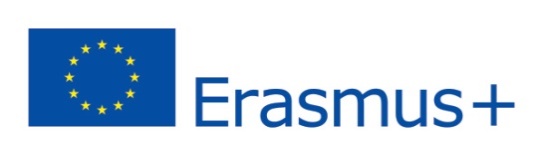 Please transfer the pyament into an account / Prosze przekazać dofinansowanie na poniższe konto:I hereby declare that all information given are true and correct / Wskazane przeze mnie nazwa banku i konto bankowe, na które ma być dokonany przelew, jest podane poprawnie. Data and signature of bank account owner / Data i podpis posiadacza konta_ _ _ _ _ _ _ _ .......................................................(dd.mm.yyyy)Name nad Surname Imię i nazwiskoAddressAdres do korespondencjiPhone Number Telefon kontaktowy E-mailAccount owner Właściciel rachunkuBank name Nazwa bankuBranch of the bank OddziałBank address Adres bankuBank account number Numer rachunku bankowegoSWIFTCurrencyWaluta rachunku